                                                                                                  Regional League Fixture List 2020-21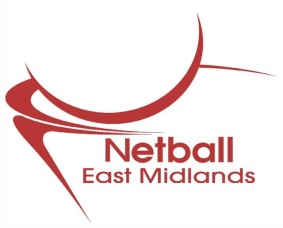 1 November 20208 November 202015 November 202022 November 202029 November 20206 December 202013 December 202010 January 202117 January 202124 January 202131 January 2021 7 February 202114 February 202128 February 20217 March 202114 March 202121 March 202128 March 202111 April 202118 April 202125 April 2021Division OneDivision OneDivision TwoDivision Two1Northants Storm 19Northants JM’s2Southgate10Falcons Yellow3Hinckley Hurricanes 11Northants Storm 24Charnwood Rutland12Brigg5Nottingham City Aces13Lincoln City 26Bridgford14TFC Leicester Too7Sleaford Barge Lightning15Grasshopper 28Grasshopper 116Sleaford Barge Tornados17Nottingham City CometsRegistrations: Must be with the League Secretary by midnight of the Wednesday before the game.Match Fees – must be received, and funds cleared, as follows:Division 1 – 14 matches1 £40.00 – Four (4) match fees and pooled fares by 30th October.2 £50.00 – Five (5) match fees by 30th November.3 £50.00 – Five (5) match fees 31st December Division 2 – 16 Matches1 £50.00 – Five (5) match fees and pooled fares by 30th October.2 £50.00 – Five (5) match fees by 30th November.3 £60.00 – Six (6) match fees 31st December All fees to be paid by BACS – Regional account number 32612291, sort code 40-30-24Reference: Regional League followed by your Club NamePlaying times09:00 – 11:00	Round 1     Match start time: 09:2011:00 – 13:00 	Round 2     Match start time: 11:2013:00 – 15:00	Round 3     Match start time: 13:20All Teams must provide an umpire who will officiate their own game.Court time Start TimeCourt 1Court 409:00 – 11:0009:2015 v 17 Cancelled 13 v 1611:00 – 13:0011:2011 v 149 v 1213:00 – 15:0013:206 v 8 Cancelled2 v 3Court time Start TimeCourt 1Court 409:00 – 11:0009:2010 v 159 v 1311:00 – 13:0011:2014 v 1612 v 1713:00 – 15:0013:201 v 54 v 7Court time Start TimeCourt 1Court 409:00 – 11:0009:202 v 83 v 611:00 – 13:0011:204 v 51 v 713:00 – 15:0013:209 v 1011 v 12Court time Start TimeCourt 1Court 409:00 – 11:0009:209 v 1711 v 1511:00 – 13:0011:2012 v 1410 v 1613:00 – 15:0013:204 v 81 v 3Court time Start TimeCourt 1Court 409:00 – 11:0009:201 v 82 v 711:00 – 13:0011:203 v 45 v 613:00 – 15:0013:2013 v 1415 v 16Court time Start TimeCourt 1Court 409:00 – 11:0009:2011 v 139 v 1511:00 – 13:0011:2010 v 1712 v 1613:00 – 15:0013:202 v 56 v 7Court time Start TimeCourt 1Court 409:00 – 11:0009:2012 v 1514 v 1711:00 – 13:0011:209 v 1110 v 1313:00 – 15:0013:201 v 24 v 6Court time Start TimeCourt 1Court 409:00 – 11:0009:2016 v 1714 v 1511:00 – 13:0011:2012 v 1310 v 1113:00 – 15:0013:202 v 41 v 615:00 – 17:0015:203 v 57 v 8Court time Start TimeCourt 1Court 409:00 – 11:0009:209 v 1610 v 1411:00 – 13:0011:2013 v 1511 v 1713:00 – 15:0013:205 v 83 v 7Court time Start TimeCourt 1Court 409:00 – 11:0009:2010 v 129 v 1411:00 – 13:0011:2011 v 1613 v 1713:00 – 15:0013:201 v 42 v 6Court time Start TimeCourt 1Court 409:00 – 11:0009:203 v 85 v 711:00 – 13:0011:2015 v 1713 v 1613:00 – 15:0013:2011 v 149 v 12Court time Start TimeCourt 1Court 409:00 – 11:0009:206 v 82 v 311:00 – 13:0011:2010 v 159 v 1313:00 – 15:0013:2014 v 1612 v 17Court time Start TimeCourt 1Court 409:00 – 11:0009:201 v 54 v 711:00 – 13:0011:209 v 1011 v 1213:00 – 15:0013:2013 v 1415 v 1615:00 – 17:0015:206 v 8Court time Start TimeCourt 1Court 409:00 – 11:0009:209 v 1711 v 1511:00 – 13:0011:202 v 83 v 613:00 – 15:0013:204 v 51 v 7Court time Start TimeCourt 1Court 409:00 – 11:0009:204 v 81 v 311:00 – 13:0011:2011 v 139 v 1513:00 – 15:0013:2010 v 1712 v 16Court time Start TimeCourt 1Court 409:00 – 11:0009:2012 v 1410 v 1611:00 – 13:0011:201 v 82 v 713:00 – 15:0013:203 v 45 v 615:00 – 17:0015:2015 v 17Court time Start TimeCourt 1Court 409:00 – 11:0009:202 v 56 v 711:00 – 13:0011:2012 v 1514 v 1713:00 – 15:0013:209 v 1110 v 13Court time Start TimeCourt 1Court 409:00 – 11:0009:2016 v 1714 v 1511:00 – 13:0011:201 v 24 v 613:00 – 15:0013:203 v 57 v 8Court time Start TimeCourt 1Court 409:00 – 11:0009:202 v 41 v 611:00 – 13:0011:209 v 1610 v 1413:00 – 15:0013:2013 v 1511 v 17Court time Start TimeCourt 1Court 409:00 – 11:0009:2012 v 1310 v 1111:00 – 13:0011:201 v 42 v 613:00 – 15:0013:203 v 85 v 7Court time Start TimeCourt 1Court 409:00 – 11:0009:2010 v 129 v 1411:00 – 13:0011:2011 v 1613 v 1713:00 – 15:0013:205 v 83 v 7